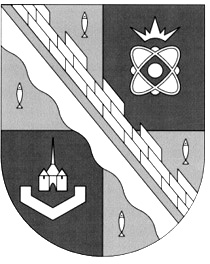 СОВЕТ ДЕПУТАТОВ МУНИЦИПАЛЬНОГО ОБРАЗОВАНИЯСОСНОВОБОРСКИЙ ГОРОДСКОЙ ОКРУГ ЛЕНИНГРАДСКОЙ ОБЛАСТИ(ТРЕТИЙ СОЗЫВ)Р Е Ш Е Н И Еот 25.04.2018 г. № 69 «О внесении изменений в решение совета депутатов Сосновоборского городского округа от 20.11.2007 №143 «Об утверждении «Положения о бюджетном процессе в Сосновоборском городском округе» в новой редакции»             В связи с внесением изменений в Бюджетный кодекс Российской Федерации федеральным законом от 28.12.2017 №434-ФЗ "О внесении изменений в Бюджетный кодекс Российской Федерации и отдельные законодательные акты Российской Федерации и установлении особенностей исполнения федерального бюджета в 2018 году"; федеральным законом от 03.07.2016 №345-ФЗ "О внесении изменений Бюджетный кодекс Российской Федерации и статьи 7 и 10 федерального закона "О приостановлении действия отдельных положений Бюджетного кодекса Российской Федерации и внесении изменений в отдельные законодательные акты Российской Федерации" (с изменениями); федеральным законом от 14.11.2017 №315-ФЗ " О внесении изменений в Бюджетный Кодекс Российской Федерации и отдельные законодательные акты Российской Федерации и установлении особенностей исполнения федерального бюджета в 2018 году " и рассмотрев предложение администрации Сосновоборского городского округа, совет депутатов Сосновоборского городского округаРЕШИЛ:1. Внести следующие изменения в Положение о бюджетном процессе в Сосновоборском городском округе, утвержденное решением совета депутатов от 20.11.2007 № 143  «Об утверждении «Положения о бюджетном процессе в Сосновоборском городском округе» в новой редакции» (далее - Положение):1.1. В статье 3 Положения о бюджетном процессе (далее ПБП) понятие «публичные нормативные обязательства» изложить в редакции: "публичные нормативные обязательства – публичные обязательства перед физическим лицом, подлежащие исполнению в денежной форме в установленном соответствующим законом, иным нормативным правовым актом размере или имеющие установленный порядок его индексации, за исключением выплат физическому лицу, предусмотренных статусом государственных (муниципальных) служащих, а также лиц, замещающих муниципальные должности, работников казенных учреждений, военнослужащих, проходящих военную службу по призыву (обладающих статусом военнослужащих, проходящих военную службу по призыву), лиц, обучающихся в государственных или муниципальных организациях, осуществляющих образовательную деятельность";1.2. Абзац 3 пункта 1 статьи 31 изложить в новой редакции «До утверждения указанного в абзаце первом настоящего пункта порядка доведение соответствующих бюджетных ассигнований и (или) лимитов бюджетных обязательств до главных распорядителей (распорядителей) или получателей бюджетных средств не допускается»;1.3. Пункта 4 статьи 33 изложить в новой редакции «4. При предоставлении субсидий, указанных в настоящей статье, обязательным условием их предоставления, включаемым в договоры (соглашения) о предоставлении субсидий и (или) в нормативные правовые акты, муниципальные правовые акты, регулирующие их предоставление,  и в договоры (соглашения), заключенные в целях исполнения обязательств по данным договорам (соглашениям), является согласие  соответственно получателей субсидий и лиц, являющихся поставщиками (подрядчиками, (исполнителями) по договорам (соглашениям), заключенным в целях исполнения обязательств по договорам (соглашениям) о предоставлении субсидий (за исключением муниципальных унитарных предприятий, хозяйственных товариществ и обществ с участием публично-правовых образований в их уставных (складочных) капиталах, а также коммерческих  организаций с участием   таких  товариществ   и обществ в их уставных (складочных капиталах), на осуществление главным распорядителем бюджетных средств,  предоставившим субсидии и органами муниципального финансового контроля  проверок  соблюдения ими условий, целей и порядка предоставления субсидий.»;1.4. Пункт 4.1. статьи 33 изложить в новой редакции «4.1. При предоставлении субсидий, предусмотренных настоящей статьей, юридическим лицам, указанным в пункте 1  настоящей статьи, обязательным условием их предоставления, включаемым в договоры (соглашения) о предоставлении субсидий на финансовое обеспечение затрат в связи с производством (реализацией) товаров, выполнением работ, оказанием услуг, и (или) в нормативные правовые акты, муниципальные правовые акты, регулирующие их предоставление, является запрет приобретения за счет полученных средств иностранной валюты, за исключением операций, осуществляемых в соответствии с валютным законодательством Российской Федерации при закупке (поставке) высокотехнологичного импортного оборудования, сырья и комплектующих изделий, а также связанных с достижением целей предоставления этих средств иных операций, определенных нормативными правовыми актами, муниципальными правовыми актами, регулирующими предоставление субсидий указанным юридическим лицам.»;1.5. Пункт 3 статьи 34.1. изложить в новой редакции «3. Предоставление предусмотренной настоящей статьей субсидии осуществляется в соответствии с соглашением о предоставлении субсидии, и (или) нормативными правовыми актами, муниципальными правовыми актами, регулирующими порядок их предоставления, заключаемым между получателем бюджетных средств, предоставляющим субсидию, и бюджетным или автономным учреждением, муниципальным унитарным предприятием (далее в настоящей статье - соглашение о предоставлении субсидии), на срок действия утвержденных лимитов бюджетных обязательств с учетом положений абзаца четырнадцатого настоящего пункта.»;1.6. Пункт 2 статьи 66  изложить в новой редакции «2. Информация о долговых обязательствах (за исключением обязательств по муниципальным гарантиям в валюте Российской Федерации)  вносится комитетом финансов администрации в муниципальную долговую книгу в срок, не превышающий пяти рабочих дней с момента возникновения соответствующего обязательства.»;1.7. Статью 66 дополнить п.8  «8. Информация о долговых обязательствах по муниципальным  гарантиям вносится в долговую книгу в течение пяти рабочих дней с момента получения сведений о фактическом возникновении (увеличении) или прекращении (уменьшении) обязательств принципала, обеспеченных муниципальной гарантией.»;1.8. Абзац 1 п.5 статьи 124 изложить в новой редакции «Не использованные по состоянию на 1 января текущего финансового года межбюджетные трансферты, полученные в форме субсидий, субвенций и иных межбюджетных трансфертов, имеющих целевое назначение, за исключением межбюджетных трансфертов, источником финансового обеспечения которых являются бюджетные ассигнования резервного фонда Президента Российской Федерации подлежат возврату в доход бюджета, из которого они были ранее предоставлены, в течение первых 15 рабочих дней текущего финансового года.»;1.9. Абзац 2 п.5 статьи 124 изложить в новой редакции «Принятие главным администратором средств местного бюджета решения о наличии (об отсутствии) потребности в указанных в абзаце первом настоящего пункта межбюджетных трансфертах, не использованных в отчетном финансовом году, а также их возврат в бюджет, которому они были ранее предоставлены, при принятии решения о наличии в них потребности осуществляются не позднее 30 рабочих дней со дня поступления указанных средств в бюджет, из которого они были ранее предоставлены, в соответствии с отчетом о расходах соответствующего бюджета, источником финансового обеспечения которых являются указанные межбюджетные трансферты, сформированным и представленным в порядке, установленном главным администратором бюджетных средств»;1.10.  Абзац 3 п.5 статьи 124 изложить в новой редакции «В соответствии с решением главного администратора средств местного бюджета о наличии потребности в межбюджетных трансфертах, полученных в форме субсидий, субвенций и иных межбюджетных трансфертов, имеющих целевое назначение, не использованных в отчетном финансовом году, согласованным с соответствующим финансовым органом, органом управления государственным внебюджетным фондом в определяемом ими порядке, средства в объеме, не превышающем остатка указанных межбюджетных трансфертов, могут быть возвращены в текущем финансовом году в доход бюджета, которому они были ранее предоставлены, для финансового обеспечения расходов бюджета, соответствующих целям предоставления указанных межбюджетных трансфертов..»;1.11. Абзац 4 п.5 статьи 124 изложить в новой редакции «Порядок принятия решений, предусмотренных абзацем четвертым настоящего пункта, устанавливается нормативными правовыми актами Правительства Российской Федерации, высшего исполнительного органа государственной власти субъекта Российской Федерации, муниципальными правовыми актами местной администрации, регулирующими порядок возврата межбюджетных трансфертов соответственно из бюджетов государственных внебюджетных фондов Российской Федерации, бюджетов субъектов Российской Федерации, бюджетов территориальных государственных внебюджетных фондов, местных бюджетов.»;1.12. Абзац 5 п.5 статьи 124 изложить в новой редакции «В случае, если неиспользованный остаток межбюджетных трансфертов, полученных в форме субсидий, субвенций и иных межбюджетных трансфертов, имеющих целевое назначение, за исключением межбюджетных трансфертов, источником финансового обеспечения которых являются бюджетные ассигнования резервного фонда Президента Российской Федерации не перечислен в доход соответствующего бюджета, указанные средства подлежат взысканию в доход бюджета, из которого они были предоставлены, в порядке, определяемом соответствующим финансовым органом, органом управления государственным внебюджетным фондом с соблюдением общих требований, установленных Министерством финансов Российской Федерации.».2.  Настоящее решение обнародовать на электронном сайте городской газеты «Маяк».3. Пункты 1.2, 1.3, 1.4, 1.5, 1.6, 1.7, 1.9, 1.10, 1.11, вступают в силу с 01.01.2018.4. Пункты 1.1, 1.8, 1.12 вступают в силу с момента обнародования на электронном сайте городской газеты «Маяк».Заместитель председателясовета депутатов                                                                   Н.П.Сорокин 